2018 Interfirms Blitz 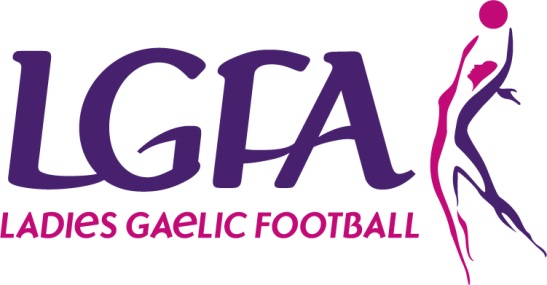 ENTRY FORMPlease complete Entry form and return with appropriate Entry Fee to Aisling Doonan, National Development Officer by 27th April 2018 via Post (LGFA, Croke Park, Dublin 3) or email aisling.doonan@lgfa.ie Please Note – All sections must be completedPlease tick blitz entering:   	Competition 			Recreational  Company Name:                               _____________________________________________________County: 	________ ____________________________________________Team Contact Name: 	_____________________________________________________Phone:	 (Mobile):    ___________________________________________Email: 	_______________________________________________Jersey Colours: 	_______________________________________________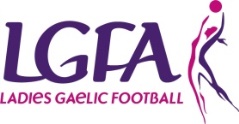 (7aside/max panel 12)CompetitionRecreationalTotal No. of Teams enteringTotal Cost DueNo of teams Entering              @  60euro  per team          =Total Number of playersPayment DetailsPayment Type:   Cash        Cheque             Credit Card Postal Order (Please ensure all Cheques/Postal Orders are made payable to the LGFA)(Please ensure all Cheques/Postal Orders are made payable to the LGFA)(Please ensure all Cheques/Postal Orders are made payable to the LGFA)(Please ensure all Cheques/Postal Orders are made payable to the LGFA)Credit Card Details:Card Type ___________________       Name on Card _______________________________________Card Type ___________________       Name on Card _______________________________________Card Type ___________________       Name on Card _______________________________________Card Type ___________________       Name on Card _______________________________________Card Type ___________________       Name on Card _______________________________________Card Number__________________________________ Card Number__________________________________ Card Number__________________________________ Expiry Date: (month/year)_____/____                               Security Code (last 3 digits on back of card) _________                               Security Code (last 3 digits on back of card) _________                               Security Code (last 3 digits on back of card) _________                               Security Code (last 3 digits on back of card) _________